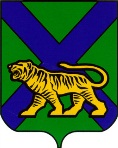 ТЕРРИТОРИАЛЬНАЯ ИЗБИРАТЕЛЬНАЯ  КОМИССИЯ
МИХАЙЛОВСКОГО РАЙОНАРЕШЕНИЕс. Михайловка О назначении выборов главыГригорьевского сельского поселенияМихайловского Муниципального районаВ соответствии с частью 8 статьи 10 Федерального закона от 12.06.2002 № 67-ФЗ (ред. от 23.05.2020) «Об основных гарантиях избирательных прав и права на участие в референдуме граждан Российской Федерации» и частью 10 статьи 11 Избирательного кодекса Приморского края, решением Избирательной комиссии Приморского края от 19.12.2007 № 186/27 «О возложении полномочий избирательной комиссии Михайловского муниципального района на территориальную избирательную комиссию Михайловского района», территориальная избирательная комиссия Михайловского районаРЕШИЛА:1.Назначить выборы главы Григорьевского сельского поселения Михайловского муниципального района на 13 сентября 2020 года.2.Опубликовать настоящее решение в средстве массовой информации муниципальной газете «Вперед».Председатель комиссии		  	                                    А.А.ВеремчукСекретарь комиссии							    В.В. Лукашенко03.07.2020 г.                    152/848                 